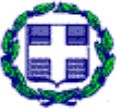 ΕΛΛΗΝΙΚΗΔΗΜΟΚΡΑΤΙΑ	Τρίπολη 31 Ιουλίου 2020ΠΕΡΙΦΕΡΕΙΑΠΕΛΟΠΟΝΝΗΣΟΥ	Αρ.Πρωτ.: 179606/44237 ΓΕΝΙΚΗ Δ/ΝΣΗ ΑΝΑΠΤΥΞΙΑΚΟΥΠΡΟΓΡΑΜΜΑΤΙΣΜΟΥΠΕΡΙΒΑΛΛΟΝΤΟΣ & ΥΠΟΔΟΜΩΝΔ/ΝΣΗ ΑΝΑΠΤΥΞΙΑΚΟΥ ΠΡΟΓΡΑΜΜΑΤΙΣΜΟΥΔιεύθυνση: Μαινάλου& Σέκερη 37Τ.Κ: 221 31, ΤρίποληΠληροφορίες: Κ. ΣπυρόπουλοςΤηλέφωνο: 2710-237410Fax: 2710-234492ΔΙΑΚΗΡΥΞΗΑΝΟΙΚΤΟΣ ΗΛΕΚΤΡΟΝΙΚΟΣ ΔΙΑΓΩΝΙΣΜΟΣ ΓΙΑ ΤΗΝ ΑΝΑΔΕΙΞΗ ΑΝΑΔΟΧΟΥ ΓΙΑ ΤΟ ΕΡΓΟ « Προμήθεια 4 Ηλεκτρικών Αυτοκινήτων  για την ενίσχυση της ηλεκτροκινητικότητας στην Περιφέρεια Πελοποννήσου».CPV: 34144900-7–Ηλεκτρικά ΟχήματαΠροϋπολογισμός: 160.000,00 € συμπεριλαμβανομένου Φ.Π.Α.ΙΟΥΛΙΟΣ 2020(Με κριτήριο κατακύρωσης την πλέον συμφέρουσα από οικονομική άποψη προσφορά βάσει βέλτιστης σχέσης ποιότητας – τιμής )                      αριθμός διακήρυξης: 6/2020                      αριθμός ΕΣΗΔΗΣ:95813ΠΑΡΑΡΤΗΜΑ IIαριθμός διακήρυξης: 6/2020. αριθμός ΕΣΗΔΗΣ: 95813ΤΥΠΟΠΟΙΗΜΕΝΟ ΕΝΤΥΠΟΥΠΕΥΘΥΝΗΣ ΔΗΛΩΣΗΣ(TEΥΔ)[άρθρου 79 παρ. 4 ν. 4412/2016 (Α 147)]για διαδικασίεςσύναψης δημόσιαςσύμβασηςκάτωτων ορίων των οδηγιώνΜέρος Ι: Πληροφορίες σχετικά µε την αναθέτουσα αρχή/αναθέτοντα φορέαi και τη διαδικασία ανάθεσηςΠαροχή πληροφοριών δηµοσίευσης σε εθνικό επίπεδο, µε τις οποίες είναι δυνατή η αδιαµφισβήτητη ταυτοποίηση της διαδικασίας σύναψης δηµόσιαςσύµβασης:ΟΛΕΣ ΟΙ ΥΠΟΛΟΙΠΕΣ ΠΛΗΡΟΦΟΡΙΕΣ ΣΕ ΚΑΘΕ ΕΝΟΤΗΤΑ ΤΟΥ ΤΕΥ∆ ΘΑ ΠΡΕΠΕΙ ΝΑ ΣΥΜΠΛΗΡΩΘΟΥΝ ΑΠΟ ΤΟΝ ΟΙΚΟΝΟΜΙΚΟ ΦΟΡΕΑΜέρος II: Πληροφορίες σχετικά µε τον οικονοµικό φορέα Α: Πληροφορίες σχετικά µε τον οικονοµικό φορέαΒ: Πληροφορίες σχετικά µε τους νόµιµους εκπροσώπους του οικονοµικού φορέαΚατά περίπτωση, αναφέρετε το όνοµα και τη διεύθυνση του προσώπου ή των προσώπων που είναι αρµόδια/εξουσιοδοτηµένα να εκπροσωπούν τον οικονοµικό φορέα για τους σκοπούς της παρούσας διαδικασίας ανάθεσης δηµόσιαςσύµβασης:    Γ: Πληροφορίες σχετικά µε τη στήριξη στις ικανότητες άλλων ΦΟΡΕΩΝviiΕάν ναι, επισυνάψτε χωριστό έντυπο ΤΕΥ∆ µε τις πληροφορίες που απαιτούνται σύµφωνα µε τις ενότητες Α και Β του παρόντος µέρους και σύµφωνα µε το µέρος ΙΙΙ, για κάθε ένα από τους σχετικούς φορείς, δεόντως συµπληρωµένο και υπογεγραµµένο από τους νοµίµους εκπροσώπους αυτών.Επισηµαίνεται ότι θα πρέπει να περιλαµβάνονται επίσης το τεχνικό προσωπικό ή οι τεχνικές υπηρεσίες, είτε ανήκουν απευθείας στην επιχείρηση του οικονοµικού φορέα είτε όχι, ιδίως οι υπεύθυνοι για τον έλεγχο της ποιότητας και, όταν πρόκειται για δηµόσιεςσυµβάσεις έργων, το τεχνικό προσωπικό ή οι τεχνικές υπηρεσίες που θα έχει στη διάθεσή του ο οικονοµικός φορέας για την εκτέλεση της σύµβασης.Εφόσον είναι σχετικές για την ειδική ικανότητα ή ικανότητες στις οποίες στηρίζεται ο οικονοµικός φορέας, παρακαλείσθε να συµπεριλάβετε τις πληροφορίες που απαιτούνται σύµφωνα µε τα µέρη IV και V για κάθε ένα από τους οικονοµικούς φορείς.∆: Πληροφορίες σχετικά µε υπεργολάβους στην ικανότητα των οποίων δεν στηρίζεται ο οικονοµικός φορέας(Η παρούσα ενότητα συµπληρώνεται µόνον εφόσον οι σχετικές πληροφορίες απαιτούνται ρητώς από την αναθέτουσα αρχή ή τον αναθέτοντα φορέα)Εάν η αναθέτουσα αρχή ή ο αναθέτων φορέας ζητούν ρητώς αυτές τις πληροφορίες (κατ' εφαρµογή τουάρθρου 131 παρ. 5 ή εφόσον ο προσφέρων / υποψήφιος οικονοµικός φορέας προτίθεται να αναθέσει σετρίτους υπό µορφή υπεργολαβίας τµήµα της σύµβασης που υπερβαίνει το ποσοστό του 30% τηςσυνολικής αξίας της σύµβασηςσύµφωνα µε το άρθρο 131 παρ. 6 και 7, επιπλέον των πληροφοριών που προβλέπονται στην παρούσα ενότητα, παρακαλείσθε να παράσχετε τις πληροφορίες που απαιτούνταισύµφωνα µε τις ενότητες Α και Β του παρόντος µέρους και σύµφωνα µε το µέρος ΙΙΙ για κάθευπεργολάβο (ή κατηγορία υπεργολάβων).Μέρος III: Λόγοι αποκλεισµούΑ: Λόγοι αποκλεισµού που σχετίζονται µε ποινικές καταδίκεςviiiΣτο άρθρο 73 παρ. 1 ορίζονται οι ακόλουθοι λόγοι αποκλεισµού:συµµετοχή σε εγκληµατικήοργάνωσηix·δωροδοκίαx,xi·απάτηxii·τροµοκρατικάεγκλήµατα ή εγκλήµατασυνδεόµενα µε τροµοκρατικέςδραστηριότητεςxiii·νοµιµοποίηση εσόδων από παράνοµες δραστηριότητες ή χρηµατοδότηση τηςτροµοκρατίαςxiv·παιδική εργασία και άλλες µορφέςεµπορίαςανθρώπωνxv.Β: Λόγοι που σχετίζονται µε την καταβολή φόρων ή εισφορών κοινωνικής ασφάλισηςΓ: Λόγοι που σχετίζονται µε αφερεγγυότητα, σύγκρουση συµφερόντων ή επαγγελµατικόπαράπτωµα∆. ΑΛΛΟΙ ΛΟΓΟΙ ΑΠΟΚΛΕΙΣΜΟΥΜέρος IV: Κριτήρια επιλογήςΌσον αφορά τα κριτήρια επιλογής (ενότητα  ή ενότητες Α έως ∆ του παρόντος µέρους), ο οικονοµικός φορέας δηλώνει ότι:α: Γενική ένδειξη για όλα τα κριτήρια επιλογήςΟ οικονοµικός φορέας πρέπει να συµπληρώσει αυτό το πεδίο µόνοστην περίπτωση που η αναθέτουσα αρχή ή ο αναθέτων φορέας έχει δηλώσει στη σχετική διακήρυξη ή στην πρόσκληση ή στα έγγραφα της σύµβασης που αναφέρονται στην διακήρυξη, ότι ο οικονοµικός φορέας µπορεί να συµπληρώσει µόνο την Ενότητα a του Μέρους ΙV χωρίς να υποχρεούται να συµπληρώσει οποιαδήποτε άλλη ενότητα του Μέρους ΙV:Α: ΚαταλληλότηταΟ οικονοµικός φορέας πρέπει να παράσχει πληροφορίες µόνον όταν τα σχετικά κριτήρια επιλογής έχουν προσδιοριστεί από την αναθέτουσα αρχή ή τον αναθέτοντα φορέα στη σχετική διακήρυξη ή στην πρόσκληση ή στα έγγραφα της σύµβασης που αναφέρονται στην διακήρυξη.Β: Οικονοµική και χρηµατοοικονοµική επάρκειαΟ οικονοµικός φορέας πρέπει να παράσχει πληροφορίες µόνονόταν τα σχετικά κριτήρια επιλογής έχουν προσδιοριστεί από την αναθέτουσα αρχή ή τον αναθέτοντα φορέα στη σχετική διακήρυξη ή στην πρόσκληση ή στα έγγραφα της σύµβασης που αναφέρονται στην διακήρυξη.Γ: Τεχνική και επαγγελµατική ικανότηταΟ οικονοµικός φορέας πρέπει να παράσχει πληροφορίες µόνον όταν τα σχετικά κριτήρια επιλογής έχουν οριστεί από την αναθέτουσα αρχή ή τον αναθέτοντα φορέα στη σχετική διακήρυξη ή στην πρόσκληση ή στα έγγραφα της σύµβασης που αναφέρονται στη διακήρυξη .∆: Συστήµατα διασφάλισης ποιότητας και πρότυπα περιβαλλοντικής διαχείρισηςΟ οικονοµικός φορέας πρέπει να παράσχει πληροφορίες µόνονόταν τα συστήµατα διασφάλισης ποιότητας και/ή τα πρότυπα περιβαλλοντικής διαχείρισης έχουν ζητηθεί από την αναθέτουσα αρχή ή τον αναθέτοντα φορέα στη σχετική διακήρυξη ή στην πρόσκληση ή στα έγγραφα της σύµβασης.Μέρος V: Περιορισµός του αριθµού των πληρούντων τα κριτήρια επιλογής υποψηφίωνΟ οικονοµικός φορέας πρέπει να παράσχει πληροφορίες µόνονόταν η αναθέτουσα αρχή ή ο αναθέτων φορέας έχει προσδιορίσει αντικειµενικά και χωρίς διακρίσεις κριτήρια ή κανόνες που πρόκειται να εφαρµοστούν για τον περιορισµό του αριθµού των υποψηφίων που θα προσκληθούν να υποβάλουν προσφορά ή να συµµετάσχουν στον διάλογο. Οι πληροφορίες αυτές, οι οποίες µπορούν να συνοδεύονται από απαιτήσεις όσον αφορά τα πιστοποιητικά (ή το είδος τους) ή τις µορφές αποδεικτικών εγγράφων, εφόσον συντρέχει περίπτωση, που θα πρέπει να προσκοµιστούν, ορίζονται στη σχετική διακήρυξη ή στην πρόσκληση ή στα έγγραφα της σύµβασης.Για κλειστές διαδικασίες, ανταγωνιστικές διαδικασίες µε διαπραγµάτευση, διαδικασίες ανταγωνιστικούδιαλόγου και συµπράξειςκαινοτοµίας µόνον:Ο οικονοµικός φορέας δηλώνει ότι:Μέρος VI: Τελικές δηλώσειςΟ κάτωθι υπογεγραµµένος, δηλώνω επισήµως ότι τα στοιχεία που έχω αναφέρει σύµφωνα µε τα µέρη Ι – IV ανωτέρω είναι ακριβή και ορθά και ότι έχω πλήρη επίγνωση των συνεπειών σε περίπτωση σοβαρών ψευδών δηλώσεων.Ο κάτωθι υπογεγραµµένος, δηλώνω επισήµως ότι είµαισε θέση, κατόπιν αιτήµατος και χωρίς καθυστέρηση, να προσκοµίσω τα πιστοποιητικά και τις λοιπές µορφές αποδεικτικών εγγράφων που αναφέρονταιxlvii, εκτός εάν :α) η αναθέτουσα αρχή ή ο αναθέτων φορέας έχει τη δυνατότητα να λάβει τα σχετικά δικαιολογητικά απευθείαςµε πρόσβαση σε εθνική βάση δεδοµένων σε οποιοδήποτε κράτος µέλος αυτή διατίθεται δωρεάνxlviii. β) η αναθέτουσα αρχή ή ο αναθέτων φορέας έχουν ήδη στην κατοχή τους τα σχετικά έγγραφα.Ο κάτωθι υπογεγραµµένος δίδω επισήµως τη συγκατάθεσή µου στ... [προσδιορισµός της αναθέτουσας αρχής ή του αναθέτοντα φορέα, όπως καθορίζεται στο µέρος Ι, ενότητα Α], προκειµένου να αποκτήσει πρόσβαση σε δικαιολογητικά των πληροφοριών τις οποίες έχω υποβάλλει στ... [να προσδιοριστεί το αντίστοιχοµέρος/ενότητα/σηµείο] του παρόντος Τυποποιηµένου Εντύπου Υπεύθυνης ∆ήλώσης για τους σκοπούς τ... [προσδιορισµός της διαδικασίας προµήθειας: (συνοπτική περιγραφή, παραποµπή στη δηµοσίευση στον εθνικό τύπο, έντυπο και ηλεκτρονικό, αριθµός αναφοράς)].Ηµεροµηνία, τόπος και, όπου ζητείται ή είναι απαραίτητο, υπογραφή(-ές): [……]Σε περίπτωση που η αναθέτουσα αρχή /αναθέτων φορέας είναι περισσότερες (οι) της (του) μίας (ενός) θα αναφέρεται το σύνολο αυτώνiiΕπαναλάβετε τα στοιχεία των αρμοδίων, όνομα και επώνυμο, όσες φορές χρειάζεται.iiiΒλέπε σύσταση της  Επιτροπής, της 6ης Μαΐου 2003, σχετικά με τον ορισμό των πολύ μικρών, των μικρών και  των μεσαίων επιχειρήσεων (ΕΕ L 124 της 20.5.2003, σ. 36). Οι πληροφορίες αυτές απαιτούνται μόνο για στατιστικούς σκοπούς.Πολύ μικρή επιχείρηση: επιχείρηση η οποία απασχολεί λιγότερους από 10 εργαζομένους και της οποίας ο ετήσιος κύκλος εργασιών και/ή το σύνολο του ετήσιου ισολογισμού δεν υπερβαίνει τα 2 εκατομμύρια ευρώ.Μικρή επιχείρηση: επιχείρηση η οποία απασχολεί λιγότερους από 50 εργαζομένους και της οποίας ο ετήσιος κύκλος εργασιών και/ή το σύνολο του ετήσιου ισολογισμού δεν υπερβαίνει τα 10 εκατομμύρια ευρώ.Μεσαίες επιχειρήσεις: επιχειρήσεις που δεν είναι ούτε πολύ μικρές ούτε μικρές και οι οποίες απασχολούν λιγότερους από 250 εργαζομένους και των οποίων ο ετήσιος κύκλος εργασιών δεν υπερβαίνει τα 50 εκατομμύρια ευρώ και/ή το σύνολο του ετήσιου ισολογισμού δεν υπερβαίνει τα 43 εκατομμύρια ευρώ.ivΈχει δηλαδή ως κύριο σκοπό την κοινωνική και επαγγελματική ένταξη ατόμων με αναπηρία ή μειονεκτούντων ατόμων.v Τα δικαιολογητικά και η κατάταξη, εάν υπάρχουν, αναφέρονται στην πιστοποίηση.viΕιδικότερα ως μέλος ένωσης ή κοινοπραξίας ή άλλου παρόμοιου καθεστώτος.viiΕπισημαίνεται ότι σύμφωνα με το δεύτερο εδάφιο του άρθρου 78 “Όσον αφορά τα κριτήρια που σχετίζονται με τους τίτλους σπουδών και τα επαγγελματικά προσόντα που ορίζονται στην περίπτωση στ΄ του Μέρους ΙΙ του Παραρτήματος ΧΙΙ του Προσαρτήματος Α΄ ή με την σχετική επαγγελματική εμπειρία, οι οικονομικοί φορείς, μπορούν ωστόσο να βασίζονται στις ικανότητες άλλων φορέων μόνο εάν οι τελευταίοι θα εκτελέσουν τις εργασίες ή τις υπηρεσίες για τις οποίες απαιτούνται οι συγκεκριμένες ικανότητες.”viiiΣύμφωνα με τις διατάξεις του άρθρου 73 παρ. 3 α, εφόσον προβλέπεται στα έγγραφα της σύμβασης είναι δυνατή η κατ' εξαίρεση παρέκκλιση από τον υποχρεωτικό αποκλεισμό για επιτακτικούς λόγους δημόσιου συμφέροντος, όπως δημόσιας υγείας ή προστασίας τουπεριβάλλοντος.ixΌπως ορίζεται στο άρθρο 2 της απόφασης-πλαίσιο 2008/841/ΔΕΥ του Συμβουλίου, της 24ης Οκτωβρίου 2008, για την καταπολέμηση του οργανωμένου εγκλήματος (ΕΕ L 300 της 11.11.2008, σ. 42).x Σύμφωνα με άρθρο 73 παρ. 1 (β). Στον Κανονισμό ΕΕΕΣ (Κανονισμός ΕΕ 2016/7) αναφέρεται ως “διαφθορά”.xiΌπως ορίζεται στο άρθρο 3 της Σύμβασης περί της καταπολέμησης της δωροδοκίας στην οποία ενέχονται υπάλληλοι των Ευρωπαϊκών Κοινοτήτων ή των κρατών μελών της Ευρωπαϊκής Ένωσης (ΕΕ C 195 της 25.6.1997, σ. 1) και στην παράγραφο 1 του άρθρου 2 της απόφασης-πλαίσιο 2003/568/ΔΕΥ του Συμβουλίου, της 22ας Ιουλίου 2003 για την καταπολέμηση της δωροδοκίας στον ιδιωτικό τομέα (ΕΕ L 192 της 31.7.2003, σ. 54). Περιλαμβάνει επίσης τη διαφθορά όπως ορίζεται στο ν. 3560/2007 (ΦΕΚ 103/Α), «Κύρωση και εφαρμογή της Σύμβασης ποινικού δικαίου για τη διαφθορά και του Πρόσθετου σ΄ αυτήν Πρωτοκόλλου» (αφορά σε προσθήκη καθόσον στο ν. Άρθρο 73 παρ. 1 β αναφέρεται η κείμενηνομοθεσία).xiiΚατά την έννοια του άρθρου 1 της σύμβασης σχετικά με τη προστασία των οικονομικών συμφερόντων των Ευρωπαϊκών Κοινοτήτων (ΕΕ C 316 της 27.11.1995, σ. 48) όπως κυρώθηκε με το ν. 2803/2000 (ΦΕΚ 48/Α) "Κύρωση της Σύµβασης σχετικά µε την προστασία των οικονοµικώνσυµφερόντων των Ευρωπαϊκών Κοινοτήτων και των συναφών µε αυτήνΠρωτοκόλλων.xiiiΌπως ορίζονται στα άρθρα 1 και 3 της απόφασης-πλαίσιο του Συμβουλίου, της 13ης Ιουνίου 2002 για την καταπολέμηση της τρομοκρατίας (ΕΕ L 164 της 22.6.2002, σ. 3). Αυτός ο λόγος αποκλεισμού περιλαμβάνει επίσης την ηθική αυτουργία ή την απόπειρα εγκλήματος, όπως αναφέρονται στο άρθρο 4 της εν λόγω απόφασης-πλαίσιο.xivΌπως ορίζεται στο άρθρο 1 της οδηγίας 2005/60/ΕΚ του Ευρωπαϊκού Κοινοβουλίου και του Συμβουλίου, της 26ης Οκτωβρίου 2005, σχετικά με την πρόληψη της χρησιμοποίησης του χρηματοπιστωτικού συστήματος για τη νομιμοποίηση εσόδων από παράνομες δραστηριότητες και τη χρηματοδότηση της τρομοκρατίας (ΕΕ L 309 της 25.11.2005, σ.15) που ενσωματώθηκε με το ν. 3691/2008 (ΦΕΚ 166/Α) “Πρόληψη και καταστολή της νομιμοποίησης εσόδων από εγκληματικές δραστηριότητες και της χρηματοδότησης της τρομοκρατίας και άλλες διατάξεις”.xvΌπως ορίζεται στο άρθρο 2 της οδηγίας 2011/36/ΕΕ του Ευρωπαϊκού  Κοινοβουλίου  και του Συμβουλίου, της  5ης Απριλίου 2011, για την πρόληψη και την καταπολέμηση της εμπορίας ανθρώπων και για την προστασία των θυμάτων της, καθώς και για την αντικατάσταση της απόφασης-πλαίσιο 2002/629/ΔΕΥ του Συμβουλίου (ΕΕ L 101 της 15.4.2011, σ. 1) η οποία ενσωματώθηκε στην εθνική νομοθεσία με το ν. 4198/2013 (ΦΕΚ 215/Α)"Πρόληψη και καταπολέμηση της εμπορίας ανθρώπων και προστασία των θυμάτων αυτής και άλλεςδιατάξεις.".xviΗ εν λόγω υποχρέωση αφορά ιδίως: α) στις περιπτώσεις εταιρειών περιορισμένης ευθύνης (Ε.Π.Ε) και  προσωπικών εταιρειών (Ο.Ε και Ε.Ε), τους διαχειριστές, β) στις περιπτώσεις ανωνύμων εταιρειών (Α.Ε), τον Διευθύνοντα Σύμβουλο καθώς και όλα τα μέλη του Διοικητικού Συμβουλίου ( βλ. τελευταίο εδάφιο της παρ. 1 του άρθρου 73)xviiΕπαναλάβετε όσες φορές χρειάζεται. xviiiΕπαναλάβετε όσες φορές χρειάζεται. xixΕπαναλάβετε όσες φορές χρειάζεται.xxΟικονομικός φορέας που έχει αποκλειστεί με τελεσίδικη απόφαση από τη συμμετοχή σε διαδικασία σύναψης σύμβασης ή ανάθεσης παραχώρησης δε μπορεί να κάνει χρήση αυτής της δυνατότητας κατά την περίοδο αποκλεισμού που ορίζεται στην εν λόγω απόφαση (άρθρο 73 παρ. 7 τελευταίο εδάφιο)xxiΛαμβανομένου υπόψη του χαρακτήρα των εγκλημάτων που έχουν διαπραχθεί (μεμονωμένα, κατ᾽ εξακολούθηση, συστηματικά ...), η επεξήγηση πρέπει να καταδεικνύει την επάρκεια των μέτρων που λήφθηκαν.xxiiΣτην περίπτωση που ο οικονομικός φορέας είναι Έλληνας πολίτης ή έχει την εγκατάστασή του στην Ελλάδα, οι υποχρεώσεις του που αφορούν τις εισφορές κοινωνικής ασφάλισης καλύπτουν τόσο την κύρια όσο και την επικουρική ασφάλιση (άρθρο 73 παρ. 2 δεύτερο εδάφιο).xxiiiΣημειώνεται ότι, σύμφωνα με το άρθρο 73 παρ. 3 περ. α και β, εφόσον προβλέπεται στα έγγραφα της σύμβασης είναι δυνατή η παρέκκλιση από τον υποχρεωτικό αποκλεισμό λόγω αθέτησης υποχρεώσεων καταβολής φόρων ή ασφαλιστικών εισφορών κατ’ εξαίρεση, για επιτακτικούς λόγους δημόσιου συμφέροντος, όπως δημόσιας υγείας ή προστασίας του περιβάλλοντος ή/και όταν ο αποκλεισμός θα ήταν σαφώς δυσανάλογος, ιδίως όταν μόνο μικρά  ποσά των φόρων ή των εισφορών κοινωνικής ασφάλισης δεν έχουν καταβληθεί, ή όταν ο οικονομικός φορέας ενημερώθηκε σχετικά με το ακριβές ποσό που οφείλεται λόγω αθέτησης των υποχρεώσεών του όσον αφορά στην καταβολή φόρων ή εισφορών κοινωνικής ασφάλισης σε χρόνο κατά τον οποίο δεν είχε τη δυνατότητα να λάβει μέτρα, σύμφωνα με το τελευταίο εδάφιο της παραγράφου 2 του άρθρου 73, πριν από την εκπνοή της προθεσμίας αίτησης συμμετοχής ή σε ανοικτές διαδικασίες της προθεσμίας υποβολήςπροσφοράςxxivΕπαναλάβετε όσες φορές χρειάζεται.xxvΌπως αναφέρονται για τους σκοπούς της παρούσας διαδικασίας σύναψης δημόσιας σύμβασης στις κείμενες διατάξεις, στα έγγραφα της σύμβασης ή στο άρθρο 18 παρ. 2 .xxvi. Η απόδοση όρων είναι σύμφωνη με την παρ. 4 του άρθρου 73 που διαφοροποιείται από τον Κανονισμό ΕΕΕΣ (Κανονισμός ΕΕ 2016/7)xxviiΆρθρο 73 παρ. 5.xxviiiΕφόσον στα έγγραφα της σύμβασης γίνεται αναφορά σε συγκεκριμένη διάταξη, να συμπληρωθεί ανάλογα το ΤΕΥΔ πχ άρθρο 68 παρ. 2 ν. 3863/2010 .xxixΌπως προσδιορίζεται στο άρθρο 24 ή στα έγγραφα της σύμβασης.xxxΠρβλ άρθρο 48.xxxiΗ απόδοση όρων είναι σύμφωνη με την περιπτ. στ παρ. 4 του άρθρου 73 που διαφοροποιείται από  τον Κανονισμό ΕΕΕΣ (Κανονισμός ΕΕ2016/7)xxxiiΓια συμβάσεις έργου, η εκτιμώμενη αξία της οποίας υπερβαίνει το ένα εκατομμύριο (1.000.000) ευρώ εκτός ΦΠΑ (άρθρο 79 παρ. 2). Πρβλ και άρθρο 375 παρ. 10.xxxiiiΌπως περιγράφεται στο Παράρτημα XI του Προσαρτήματος Α, οι οικονομικοί φορείς από ορισμένα κράτη μέλη οφείλουν να συμμορφώνονται με άλλες απαιτήσεις που καθορίζονται στο Παράρτημα αυτό.xxxivΜόνον εφόσον επιτρέπεται στη σχετική διακήρυξη ή στην πρόσκληση ή στα έγγραφα της σύμβασης που αναφέρονται στην διακήρυξη.xxxvΜόνον εφόσον επιτρέπεται στη σχετική διακήρυξη ή στην πρόσκληση ή στα έγγραφα της σύμβασης που αναφέρονται στην διακήρυξη.xxxviΠ.χ αναλογία μεταξύ περιουσιακών στοιχείων και υποχρεώσεωνxxxvii	Π.χ αναλογία μεταξύ περιουσιακών στοιχείων καιυποχρεώσεωνxxxviii	Οιαναθέτουσεςαρχέςμπορούνναζητούνέωςπέντεέτηκαιναεπιτρέπουντηντεκμηρίωσηεμπειρίαςπουυπερβαίνει τα πέντε έτη.xxxixΟι αναθέτουσες αρχές μπορούν να ζητούν έως τρία έτη και να επιτρέπουν την τεκμηρίωση εμπειρίας πουυπερβαίνει τα τρία έτη.xlΠρέπει να απαριθμούνται όλοιοι παραλήπτες και ο κατάλογος πρέπει να περιλαμβάνει τόσο δημόσιους όσο και ιδιωτικούς πελάτες για τα σχετικά αγαθά ή υπηρεσίες.xliΌσον αφορά το τεχνικό προσωπικό ή τις τεχνικές υπηρεσίες που δεν ανήκουν άμεσα στην επιχείρηση του οικονομικού φορέα, αλλά στων οποίων τις ικανότητες στηρίζεται ο οικονομικός φορέας, όπως καθορίζεται στο μέρος II, ενότητα Γ, πρέπει να συμπληρώνονται χωριστά έντυπα ΤΕΥΔ.xliiΟ έλεγχος πρόκειται να διενεργείται από την αναθέτουσα αρχή ή, εφόσον αυτή συναινέσει, εξ ονόματός της από αρμόδιο επίσημο οργανισμό της χώρας όπου είναι εγκατεστημένος ο προμηθευτής ή ο πάροχος υπηρεσιών.xliiiΕπισημαίνεται ότι εάν ο οικονομικός φορέας έχειαποφασίσει να αναθέσει τμήμα της σύμβασης σε τρίτους υπό μορφή υπεργολαβίας καιστηρίζεται στις ικανότητες του υπεργολάβου για την εκτέλεση του εν λόγω τμήματος, τότε θα πρέπει να συμπληρωθεί χωριστό ΤΕΥΔ για τους σχετικούς υπεργολάβους, βλέπε μέρος ΙΙ, ενότητα Γ ανωτέρω.xlivΔιευκρινίστε ποιο στοιχείο αφορά η απάντηση.xlvΕπαναλάβετε όσες φορές χρειάζεται. xlviΕπαναλάβετε όσες φορές χρειάζεται.xlviiΠρβλ και άρθρο 1 ν. 4250/2014xlviiiΥπό την προϋπόθεση ότι ο οικονομικός φορέας έχει παράσχει τις απαραίτητες πληροφορίες (διαδικτυακή διεύθυνση, αρχή ή φορέα έκδοσης, επακριβή στοιχεία αναφοράς των εγγράφων) που παρέχουν τη δυνατότητα στην αναθέτουσα αρχή ή στον αναθέτοντα φορέα να το πράξει. Όπου απαιτείται, τα στοιχεία αυτά πρέπει να συνοδεύονται από τη σχετική συγκατάθεση για την εν λόγω πρόσβαση.Στοιχεία αναγνώρισης:Απάντηση:Πλήρης Επωνυµία:[ ]Αριθµός φορολογικού µητρώου (ΑΦΜ):Εάν δεν υπάρχει ΑΦΜ στη χώρα εγκατάστασης του οικονοµικού φορέα, αναφέρετε άλλον εθνικό αριθµό ταυτοποίησης, εφόσον απαιτείται και υπάρχει[ ]Ταχυδροµική διεύθυνση:[……]Αρµόδιος ή αρµόδιοιii :[……]Τηλέφωνο:[……]Ηλ. ταχυδροµείο:[……]∆ιεύθυνση στο ∆ιαδίκτυο (διεύθυνση[……]δικτυακού τόπου) (εάν υπάρχει):Γενικές πληροφορίες:Απάντηση:Ο οικονοµικός φορέας είναι πολύ µικρή, µικρή ή µεσαίαεπιχείρησηiii;Μόνο σε περίπτωση προµήθειαςκατ᾽[ ] Ναι [] Όχιαποκλειστικότητα, του άρθρου 20:οοικονοµικός φορέας είναι προστατευόµενοεργαστήριο, «κοινωνική επιχείρηση»iv ήπροβλέπει την εκτέλεση συµβάσεων στοπλαίσιο προγραµµάτωνπροστατευόµενηςαπασχόλησης;Εάν ναι, ποιο είναι το αντίστοιχο ποσοστό τωνεργαζοµένων µε αναπηρία ή µειονεκτούντωνεργαζοµένων;Εφόσον απαιτείται, προσδιορίστε σε ποια[...............]κατηγορία ή κατηγορίες εργαζοµένων µεαναπηρία ή µειονεκτούντωνεργαζοµένωνανήκουν οι απασχολούµενοι.[…...............][….]Κατά περίπτωση, ο οικονοµικός φορέας είναι εγγεγραµµένος σε επίσηµο κατάλογο/Μητρώο εγκεκριµένωνοικονοµικών φορέων ή διαθέτει ισοδύναµο πιστοποιητικό (π.χ. βάσει εθνικού συστήµατος (προ)επιλογής);[] Ναι [] Όχι [] Άνευ αντικειµένουΕάν ναι:Απαντήστε στα υπόλοιπα τµήµατα της παρούσας ενότητας, στην ενότητα Β και, όπου απαιτείται, στην ενότητα Γ του παρόντοςµέρους, συµπληρώστε το µέρος V κατά περίπτωση, και σε κάθε περίπτωση συµπληρώστε και υπογράψτε το µέρος VI.α) Αναφέρετε την ονοµασία του καταλόγου ή του πιστοποιητικού και τον σχετικό αριθµό εγγραφής ή πιστοποίησης, κατά περίπτωση:α) [……]β) Εάν το πιστοποιητικό εγγραφής ή η πιστοποίηση διατίθεται ηλεκτρονικά, αναφέρετε:γ) Αναφέρετε τα δικαιολογητικά στα οποία βασίζεται η εγγραφή ή η πιστοποίηση και, κατά περίπτωση, την κατάταξη στον επίσηµοκατάλογοv:β) (διαδικτυακή διεύθυνση, αρχή ή φορέας έκδοσης, επακριβή στοιχεία αναφοράς των εγγράφων):[……][……][……][……]γ) [……]δ) Η εγγραφή ή η πιστοποίηση καλύπτει όλα τα απαιτούµενα κριτήρια επιλογής;Εάν όχι:Επιπροσθέτως, συµπληρώστε τιςπληροφορίες που λείπουν στο µέρος IV,ενότητες Α, Β, Γ, ή ∆ κατά περίπτωσηΜΟΝΟ εφόσον αυτό απαιτείται στη σχετική διακήρυξη ή στα έγγραφα της σύµβασης:δ) [] Ναι [] Όχιε) Ο οικονοµικός φορέας θα είναι σε θέση να προσκοµίσειβεβαίωση πληρωµής εισφορών κοινωνικής ασφάλισης και φόρων ή να παράσχει πληροφορίες που θα δίνουν τη δυνατότητα στην αναθέτουσα αρχή ή στον αναθέτοντα φορέα να τη λάβει απευθείας µέσω πρόσβασης σε εθνική βάση δεδοµένων σε οποιοδήποτε κράτος µέλος αυτή διατίθεται δωρεάν;ε) [] Ναι [] ΌχιΕάν η σχετική τεκµηρίωση διατίθεται ηλεκτρονικά, αναφέρετε:(διαδικτυακή διεύθυνση, αρχή ή φορέας έκδοσης, επακριβή στοιχεία αναφοράς των εγγράφων):[……][……][……][……]Τρόπος συµµετοχής:Απάντηση:Ο οικονοµικός φορέας συµµετέχει στη διαδικασία σύναψης δηµόσιαςσύµβασης από κοινού µε άλλουςvi;[] Ναι [] ΌχιΕάν ναι, µεριµνήστε για την υποβολή χωριστού εντύπου ΤΕΥ∆ από τους άλλους εµπλεκόµενουςοικονοµικούς φορείς.Εάν ναι, µεριµνήστε για την υποβολή χωριστού εντύπου ΤΕΥ∆ από τους άλλους εµπλεκόµενουςοικονοµικούς φορείς.Εάν ναι:α) Αναφέρετε τον ρόλο του οικονοµικού φορέαα) [……]στην ένωση ή κοινοπραξία (επικεφαλής,υπεύθυνος για συγκεκριµένα καθήκοντα …):β) Προσδιορίστε τους άλλους οικονοµικούςφορείς που συµµετέχουν από κοινού στηδιαδικασία σύναψης δηµόσιαςσύµβασης:β) [……]γ) Κατά περίπτωση, επωνυµία τηςσυµµετέχουσας ένωσης ή κοινοπραξίας.γ) [……]ΤµήµαταΑπάντηση:Κατά περίπτωση, αναφορά του τµήµατος ή των τµηµάτων για τα οποία ο οικονοµικός φορέας επιθυµεί να υποβάλει προσφορά.[ ]Εκπροσώπηση, εάν υπάρχει:Απάντηση:Ονοµατεπώνυµοσυνοδευόµενο από την ηµεροµηνία και τον τόπο γέννησης εφόσον απαιτείται:[……][……]Θέση/Ενεργών υπό την ιδιότητα[……]Ταχυδροµική διεύθυνση:[……]Τηλέφωνο:[……]Ηλ. ταχυδροµείο:[……]Εάν χρειάζεται, δώστε λεπτοµερή στοιχεία σχετικά µε την εκπροσώπηση (τις µορφές της, την έκταση, τον σκοπό …):[……]Στήριξη:Απάντηση:Ο οικονοµικός φορέας στηρίζεται στις ικανότητες άλλων οικονοµικών φορέων προκειµένου να ανταποκριθεί στα κριτήρια επιλογής που καθορίζονται στο µέρος IV και στα (τυχόν) κριτήρια και κανόνες που καθορίζονται στο µέρος V κατωτέρω;[]Ναι []ΌχιΥπεργολαβική ανάθεση :Απάντηση:Ο οικονοµικός φορέας προτίθεται να αναθέσει οποιοδήποτε µέρος της σύµβασης σε τρίτους υπό µορφή υπεργολαβίας;[]Ναι []ΌχιΕάν ναι παραθέστε κατάλογο των προτεινόµενων υπεργολάβων και το ποσοστότης σύµβασης που θα αναλάβουν:[…]Λόγοι που σχετίζονται µε ποινικές καταδίκες:Απάντηση:Υπάρχει αµετάκλητη καταδικαστική απόφαση εις βάρος του οικονοµικού φορέα ή οποιουδήποτε προσώπουxvi το οποίο είναιµέλος του διοικητικού, διευθυντικού ή εποπτικού του οργάνου ή έχει εξουσία εκπροσώπησης, λήψης αποφάσεων ή ελέγχου σε αυτό για έναν από τους λόγους που παρατίθενται ανωτέρω (σηµεία 1-6), ή καταδικαστική απόφαση η οποία έχει εκδοθεί πριν από πέντε έτη κατά το µέγιστο ή στην οποία έχει οριστεί απευθείας περίοδος αποκλεισµού που εξακολουθεί να ισχύει;[] Ναι [] ΌχιΕάν η σχετική τεκµηρίωση διατίθεται ηλεκτρονικά, αναφέρετε: (διαδικτυακή διεύθυνση, αρχή ή φορέας έκδοσης, επακριβή στοιχεία αναφοράς των εγγράφων):[……][……][……][……]xviiΕάν ναι, αναφέρετεxviii:α) Ηµεροµηνία της καταδικαστικής απόφασης προσδιορίζοντας ποιο από τα σηµεία 1 έως 6 αφορά και τον λόγο ή τους λόγους της καταδίκης,α) Ηµεροµηνία:[],σηµείο-(-α): [ ],λόγος(-οι):[]β) Προσδιορίστε ποιος έχει καταδικαστεί [ ]·γ) Εάν ορίζεται απευθείας στην καταδικαστική απόφαση:β) [……]γ) ∆ιάρκεια της περιόδου αποκλεισµού [……]και σχετικό(-ά) σηµείο(-α) []Εάν η σχετική τεκµηρίωση διατίθεται ηλεκτρονικά, αναφέρετε: (διαδικτυακή διεύθυνση, αρχή ή φορέας έκδοσης, επακριβή στοιχεία αναφοράς των εγγράφων):[……][……][……][……]xixΣε περίπτωση καταδικαστικής απόφασης, ο οικονοµικός φορέας έχει λάβει µέτρα που να αποδεικνύουν την αξιοπιστία του παρά την ύπαρξη σχετικού λόγου αποκλεισµού («αυτοκάθαρση»)xx;[] Ναι [] ΌχιΕάν ναι, περιγράψτε τα µέτρα που λήφθηκανxxi:[……]Πληρωµή φόρων ή εισφορών κοινωνικής ασφάλισης:Απάντηση:Απάντηση:1) Ο οικονοµικός φορέας έχει εκπληρώσει όλες τις υποχρεώσεις του όσον αφορά την πληρωµή φόρων ή εισφορών κοινωνικής ασφάλισηςxxii, στην Ελλάδα και στη χώρα στην οποία είναι τυχόν εγκατεστηµένος ;[] Ναι [] Όχι[] Ναι [] ΌχιΦΟΡΟΙΕΙΣΦΟΡΕΣ ΚΟΙΝΩΝΙΚΗΣ ΑΣΦΑΛΙΣΗΣΕάν όχι αναφέρετε:α) Χώρα ή κράτος µέλος για το οποίο πρόκειται:α)[……]·α)[……]·β) Ποιο είναι το σχετικό ποσό;β)[……]β)[……]γ)Πως διαπιστώθηκε η αθέτηση των υποχρεώσεων;1) Μέσω δικαστικής ή διοικητικής απόφασης;γ.1) [] Ναι [] Όχιγ.1) [] Ναι [] Όχι- Η εν λόγω απόφαση είναι τελεσίδικη και δεσµευτική;-[] Ναι [] Όχι-[] Ναι [] Όχι- Αναφέρατε την ηµεροµηνία καταδίκης ή έκδοσης απόφασης-[……]·-[……]·- Σε περίπτωση καταδικαστικής απόφασης, εφόσον ορίζεται απευθείας σε αυτήν, τη διάρκεια της περιόδου αποκλεισµού:-[……]·-[……]·2) Με άλλα µέσα; ∆ιευκρινήστε:δ) Ο οικονοµικός φορέας έχει εκπληρώσει τις υποχρεώσεις του είτε καταβάλλοντας τουςφόρους ή τις εισφορές κοινωνικής ασφάλισης που οφείλει συµπεριλαµβανόµενων κατάγ.2)[……]·δ) [] Ναι [] Όχιγ.2)[……]·δ) [] Ναι [] Όχιπερίπτωση, των δεδουλευµένων τόκων ή των προστίµων, είτε υπαγόµενος σε δεσµευτικόδιακανονισµό για την καταβολή τους ;xxiiiΕάν ναι, να αναφερθούν λεπτοµερείς πληροφορίες[……]Εάν ναι, να αναφερθούν λεπτοµερείς πληροφορίες[……]Εάν η σχετική τεκµηρίωση όσον αφορά την καταβολή των φόρων ή εισφορών κοινωνικής ασφάλισης διατίθεται ηλεκτρονικά, αναφέρετε:(διαδικτυακή διεύθυνση, αρχή ή φορέας έκδοσης, επακριβή στοιχεία αναφοράς των εγγράφων): xxiv[……][……][……](διαδικτυακή διεύθυνση, αρχή ή φορέας έκδοσης, επακριβή στοιχεία αναφοράς των εγγράφων): xxiv[……][……][……]Πληροφορίες σχετικά µε πιθανή αφερεγγυότητα, σύγκρουση συµφερόντων ή επαγγελµατικόπαράπτωµαΑπάντηση:Ο οικονοµικός φορέας έχει, εν γνώσει του, αθετήσει τις υποχρεώσεις του στους τοµείς του περιβαλλοντικού, κοινωνικού και εργατικού δικαίουxxv;[] Ναι [] ΌχιΟ οικονοµικός φορέας έχει, εν γνώσει του, αθετήσει τις υποχρεώσεις του στους τοµείς του περιβαλλοντικού, κοινωνικού και εργατικού δικαίουxxv;Εάν ναι, ο οικονοµικός φορέας έχει λάβει µέτρα που να αποδεικνύουν την αξιοπιστία του παρά την ύπαρξη αυτού του λόγου αποκλεισµού («αυτοκάθαρση»);[] Ναι [] ΌχιΕάν το έχει πράξει, περιγράψτε τα µέτραπου λήφθηκαν:[	]Βρίσκεται ο οικονοµικός φορέας σε οποιαδήποτε από τις ακόλουθες καταστάσειςxxvi:[] Ναι [] Όχια) πτώχευση, ήβ) διαδικασία εξυγίανσης, ήγ) ειδική εκκαθάριση, ήδ) αναγκαστική διαχείριση από εκκαθαριστή ή από το δικαστήριο, ήε) έχει υπαχθεί σε διαδικασία πτωχευτικού συµβιβασµού, ήστ) αναστολή επιχειρηµατικών δραστηριοτήτων, ήζ) σε οποιαδήποτε ανάλογη κατάσταση προκύπτουσα από παρόµοια διαδικασία προβλεπόµενη σε εθνικές διατάξεις νόµουΕάν ναι:- Παραθέστε λεπτοµερή στοιχεία:- ∆ιευκρινίστε τους λόγους για τους οποίους ωστόσο ο οικονοµικός φορέας, θα δύναται να εκτελέσει τη σύµβαση, λαµβανόµενης υπόψη της εφαρµοστέας εθνικής νοµοθεσίας και τωνµέτρων σχετικά µε τη συνέχε συνέχιση της επιχειρηµατικής του λειτουργίας υπό αυτές-[.......................]-[.......................]αυτές τις περιστάσειςxxviiΕάν η σχετική τεκµηρίωση διατίθεται ηλεκτρονικά, αναφέρετε:(διαδικτυακή διεύθυνση, αρχή ή φορέας έκδοσης, επακριβή στοιχεία αναφοράς των εγγράφων): [……][……][……]Έχει διαπράξει ο οικονοµικός φορέας σοβαρό επαγγελµατικόπαράπτωµαxxviii;[] Ναι [] ΌχιΕάν ναι, να αναφερθούν λεπτοµερείς πληροφορίες:[.......................]Εάν ναι, έχει λάβει ο οικονοµικός φορέας µέτρα αυτοκάθαρσης;[] Ναι [] ΌχιΕάν το έχει πράξει, περιγράψτε τα µέτρα που λήφθηκαν:[..........……]Έχει συνάψει ο οικονοµικός φορέας συµφωνίεςµε άλλους οικονοµικούς φορείς µε σκοπό τη στρέβλωση του ανταγωνισµού;[] Ναι [] ΌχιΕάν ναι, να αναφερθούν λεπτοµερείς πληροφορίες:[…...........]Εάν ναι, έχει λάβει ο οικονοµικός φορέας µέτρα αυτοκάθαρσης;[] Ναι [] ΌχιΕάν το έχει πράξει, περιγράψτε τα µέτρα που λήφθηκαν:[……]Γνωρίζει ο οικονοµικός φορέας την ύπαρξη τυχόν σύγκρουσης συµφερόντωνxxix, λόγω της συµµετοχής του στη διαδικασία ανάθεσης της σύµβασης;Εάν ναι, να αναφερθούν λεπτοµερείς πληροφορίες:[] Ναι [] Όχι[.........…]Έχει παράσχει ο οικονοµικός φορέας ή επιχείρηση συνδεδεµένη µε αυτόν συµβουλέςστην αναθέτουσα αρχή ή στον αναθέτοντα φορέα ή έχει µε άλλο τρόπο αναµειχθεί στην προετοιµασίατης διαδικασίας σύναψης της σύµβασηςxxx;Εάν ναι, να αναφερθούν λεπτοµερείς[] Ναι [] Όχιπληροφορίες:[...................…]Έχει επιδείξει ο οικονοµικός φορέας σοβαρή ή επαναλαµβανόµενηπληµµέλειαxxxi κατά την εκτέλεση ουσιώδους απαίτησης στο πλαίσιο προηγούµενηςδηµόσιαςσύµβασης, προηγούµενηςσύµβασης µε αναθέτοντα φορέα ή προηγούµενηςσύµβασης παραχώρησης που είχε ως αποτέλεσµα την πρόωρη καταγγελία της προηγούµενηςσύµβασης , αποζηµιώσεις ή άλλες παρόµοιες κυρώσεις;[] Ναι [] ΌχιΕάν ναι, να αναφερθούν λεπτοµερείς πληροφορίες:[….................]Εάν ναι, έχει λάβει ο οικονοµικός φορέας µέτρα αυτοκάθαρσης;[] Ναι [] ΌχιΕάν το έχει πράξει, περιγράψτε τα µέτρα που λήφθηκαν:[……]Μπορεί ο οικονοµικός φορέας να επιβεβαιώσει ότι:α) δεν έχει κριθεί ένοχος σοβαρών ψευδών δηλώσεων κατά την παροχή των πληροφοριών που απαιτούνται για την εξακρίβωση της απουσίας των λόγων αποκλεισµού ή την πλήρωση των κριτηρίων επιλογής,β) δεν έχει αποκρύψει τις πληροφορίες αυτές,γ) ήταν σε θέση να υποβάλλει χωρίς καθυστέρηση τα δικαιολογητικά που απαιτούνται από την αναθέτουσα αρχή/αναθέτοντα φορέαδ) δεν έχει επιχειρήσει να επηρεάσει µεαθέµιτο τρόπο τη διαδικασία λήψης αποφάσεων της αναθέτουσας αρχής ή του αναθέτοντα φορέα, να αποκτήσει εµπιστευτικές πληροφορίες που ενδέχεται να του αποφέρουν αθέµιτοπλεονέκτηµα στη διαδικασία ανάθεσης ή να παράσχει εξ αµελείας παραπλανητικές πληροφορίες που ενδέχεται να επηρεάσουν ουσιωδώς τις αποφάσεις που αφορούν τον αποκλεισµό, την επιλογή ή τηνανάθεση;[] Ναι [] ΌχιΟνοµαστικοποίηση µετοχών εταιρειών που συνάπτουν δηµόσιεςσυµβάσεις Άρθρο 8 παρ. 4 ν. 3310/2005xxxii:Απάντηση:Συντρέχουν οι προϋποθέσεις εφαρµογής της παρ. 4 του άρθρου 8 του ν. 3310/2005 ;[] Ναι [] Όχι(διαδικτυακή διεύθυνση, αρχή ή φορέας έκδοσης, επακριβή στοιχεία αναφοράς των εγγράφων): [……][……][……]Εάν ναι, έχει λάβει ο οικονοµικός φορέας µέτρα αυτοκάθαρσης;[] Ναι [] ΌχιΕάν το έχει πράξει, περιγράψτε τα µέτρα που λήφθηκαν:[……]Εκπλήρωση όλων των απαιτούµενων κριτηρίων επιλογήςΑπάντησηΠληροί όλα τα απαιτούµενα κριτήρια επιλογής;[] Ναι [] ΌχιΚαταλληλότηταΑπάντηση1) Ο οικονοµικός φορέας είναι εγγεγραµµένος στα σχετικά επαγγελµατικά ή εµπορικά µητρώαπου τηρούνται στην Ελλάδα ή στο κράτος µέλος εγκατάστασήςxxxiii;του:[…]Εάν η σχετική τεκµηρίωση διατίθεται ηλεκτρονικά, αναφέρετε:(διαδικτυακή διεύθυνση, αρχή ή φορέας έκδοσης, επακριβή στοιχεία αναφοράς των εγγράφων):[……][……][……]2) Για συµβάσεις υπηρεσιών:Χρειάζεται ειδική έγκριση ή να είναι ο οικονοµικός φορέας µέλος συγκεκριµένουοργανισµού για να έχει τη δυνατότητα ναπαράσχει τις σχετικές υπηρεσίες στη χώρα[] Ναι [] ΌχιΕάν ναι, διευκρινίστε για ποια πρόκειται και δηλώστε αν τη διαθέτει ο οικονοµικός φορέας:εγκατάστασής του[ …] [] Ναι [] ΌχιΕάν η σχετική τεκµηρίωση διατίθεται ηλεκτρονικά, αναφέρετε:(διαδικτυακή διεύθυνση, αρχή ή φορέας έκδοσης, επακριβή στοιχεία αναφοράς των εγγράφων): [……][……][……]Οικονοµική και χρηµατοοικονοµική επάρκειαΑπάντηση:1α) Ο («γενικός») ετήσιος κύκλος εργασιών του οικονοµικού φορέα για τον αριθµόοικονοµικών ετών που απαιτούνται στη σχετική διακήρυξη ή στην πρόσκληση ή στα έγγραφατης σύµβασης:έτος: [……] κύκλος εργασιών:[……][…]νόµισµαέτος: [……] κύκλος εργασιών:[……][…]νόµισµακαι/ή,έτος: [……] κύκλοςεργασιών:[……][…]νόµισµα1β) Ο µέσοςετήσιος κύκλος εργασιών του οικονοµικού φορέα για τον αριθµό ετών που απαιτούνται στη σχετική διακήρυξη ή στηνπρόσκληση ή στα έγγραφα της σύµβασης είναι ο εξής xxxiv:Εάν η σχετική τεκµηρίωση διατίθεται ηλεκτρονικά, αναφέρετε:(αριθµός ετών, µέσος κύκλος εργασιών):[……],[……][…]νόµισµα(διαδικτυακή διεύθυνση, αρχή ή φορέας έκδοσης, επακριβή στοιχεία αναφοράς των εγγράφων):[……][……][……]2α) Ο ετήσιος («ειδικός») κύκλος εργασιών του οικονοµικού φορέα στον επιχειρηµατικότοµέα που καλύπτεται από τη σύµβασηκαι προσδιορίζεται στη σχετική διακήρυξη ή στην πρόσκληση ή στα έγγραφα της σύµβασης για τον αριθµόοικονοµικών ετών που απαιτούνται είναι ο εξής:έτος: [……] κύκλος εργασιών: [……][…]νόµισµαέτος: [……] κύκλος εργασιών: [……][…]νόµισµαέτος: [……] κύκλος εργασιών: [……][…]νόµισµακαι/ή,2β) Ο µέσοςετήσιος κύκλος εργασιών του οικονοµικού φορέα στον τοµέα και για τον αριθµό ετών που απαιτούνται στη σχετική διακήρυξη ή στην πρόσκληση ή στα έγγραφα της σύµβασης είναι ο εξήςxxxv:Εάν η σχετική τεκµηρίωση διατίθεται ηλεκτρονικά, αναφέρετε:(αριθµός ετών, µέσος κύκλος εργασιών):[……],[……][…] νόµισµα(διαδικτυακή διεύθυνση, αρχή ή φορέας έκδοσης, επακριβή στοιχεία αναφοράς των εγγράφων):[……][……][……]3) Σε περίπτωση που οι πληροφορίες σχετικάµε τον κύκλο εργασιών (γενικό ή ειδικό) δεν είναι διαθέσιµες για ολόκληρη την απαιτούµενη περίοδο, αναφέρετε την ηµεροµηνία που ιδρύθηκε ή άρχισε τις δραστηριότητές του ο οικονοµικός φορέας:[…................................…]4)Όσον αφορά τις χρηµατοοικονοµικέςαναλογίεςxxxvi που ορίζονται στη σχετική διακήρυξη ή στην πρόσκληση ή στα έγγραφα της σύµβασης, ο οικονοµικός φορέας δηλώνει ότι οι πραγµατικέςτιµές των απαιτούµενων αναλογιών έχουν ως εξής:Εάν η σχετική τεκµηρίωση διατίθεται ηλεκτρονικά, αναφέρετε:(προσδιορισµός της απαιτούµενης αναλογίας- αναλογία µεταξύ x και yxxxvii-και η αντίστοιχη αξία)(διαδικτυακή διεύθυνση, αρχή ή φορέας έκδοσης, επακριβή στοιχεία αναφοράς των εγγράφων):[……][……][……]5) Το ασφαλισµένο ποσό στην ασφαλιστική κάλυψη επαγγελµατικών κινδύνων του οικονοµικού φορέα είναι το εξής:[……][…]νόµισµαΕάν οι εν λόγω πληροφορίες διατίθενται ηλεκτρονικά, αναφέρετε:(διαδικτυακή διεύθυνση, αρχή ή φορέας έκδοσης, επακριβή στοιχεία αναφοράς των εγγράφων):[……][……][……]6) Όσον αφορά τις λοιπές οικονοµικές ή χρηµατοοικονοµικές απαιτήσεις, οι οποίες (ενδέχεται να) έχουν προσδιοριστεί στη σχετική διακήρυξη ή στην πρόσκληση ή στα έγγραφα της σύµβασης, ο οικονοµικός φορέας δηλώνει ότι:[……..........]Εάν η σχετική τεκµηρίωση που ενδέχεται να έχει προσδιοριστεί στη σχετική προκήρυξη ή στα έγγραφα της σύµβασης διατίθεται ηλεκτρονικά, αναφέρετε:(διαδικτυακή διεύθυνση, αρχή ή φορέας έκδοσης, επακριβή στοιχεία αναφοράς των εγγράφων):[……][……][……]Τεχνική και επαγγελµατική ικανότηταΑπάντηση:1α) Μόνο για τις δηµόσιεςσυµβάσεις έργων:Κατά τη διάρκεια της περιόδου αναφοράςxxxviii, ο οικονοµικός φορέας έχει εκτελέσει τα ακόλουθα έργα του είδους που έχει προσδιοριστεί:Εάν η σχετική τεκµηρίωση όσον αφορά την καλή εκτέλεση και ολοκλήρωση των σηµαντικότερων εργασιών διατίθεται ηλεκτρονικά, αναφέρετε:Αριθµός ετών (η περίοδος αυτή προσδιορίζεται στη σχετική διακήρυξη ή στην πρόσκληση ή στα έγγραφα της σύµβασης που αναφέρονται στην διακήρυξη):[…]Έργα: [……](διαδικτυακή διεύθυνση, αρχή ή φορέας έκδοσης, επακριβή στοιχεία αναφοράς των εγγράφων):[……][……][……]1β) Μόνο για δηµόσιεςσυµβάσειςπροµηθειών και δηµόσιεςσυµβάσεις υπηρεσιών:Κατά τη διάρκεια της περιόδου αναφοράςxxxix, ο οικονοµικός φορέας έχει προβεί στις ακόλουθες κυριότερες παραδόσεις αγαθών του είδους που έχει προσδιοριστεί ή έχει παράσχει τις ακόλουθες κυριότερες υπηρεσίες του είδους που έχει προσδιοριστεί:Κατά τη σύνταξη του σχετικού καταλόγου αναφέρετε τα ποσά, τις ηµεροµηνίες και τους παραλήπτες δηµόσιους ή ιδιωτικούςxl:Αριθµός ετών (η περίοδος αυτή προσδιορίζεται στη σχετική διακήρυξη ή στην πρόσκληση ή στα έγγραφα της σύµβασης που αναφέρονται στην διακήρυξη):[…...........]2) Ο οικονοµικός φορέας µπορεί να χρησιµοποιήσει το ακόλουθο τεχνικό προσωπικό ή τις ακόλουθες τεχνικές υπηρεσίεςxli, ιδίως τους υπεύθυνους για τον έλεγχο της ποιότητας:[……..........................]Στην περίπτωση δηµόσιωνσυµβάσεων έργων, ο οικονοµικός φορέας θα µπορεί να χρησιµοποιήσει το ακόλουθο τεχνικό προσωπικό ή τις ακόλουθες τεχνικές υπηρεσίες για την εκτέλεση του έργου:[……]3) Ο οικονοµικός φορέας χρησιµοποιεί τον ακόλουθο τεχνικό εξοπλισµό και λαµβάνει τα ακόλουθα µέτρα για την διασφάλιση της ποιότητας και τα µέσα µελέτης και έρευνας που διαθέτει είναι τα ακόλουθα:[……]4) Ο οικονοµικός φορέας θα µπορεί να εφαρµόσει τα ακόλουθα συστήµαταδιαχείρισης της αλυσίδας εφοδιασµούκαι ανίχνευσης κατά την εκτέλεση της σύµβασης:[....……]5) Για σύνθετα προϊόντα ή υπηρεσίες που θα παρασχεθούν ή, κατ’ εξαίρεση, για προϊόντα ή υπηρεσίες που πρέπει να ανταποκρίνονται σε κάποιον ιδιαίτερο σκοπό:Ο οικονοµικός φορέας θα επιτρέπει τη διενέργεια ελέγχωνxlii όσον αφορά το παραγωγικό δυναµικόή τις τεχνικές ικανότητες του οικονοµικού φορέα και, εφόσον κρίνεται αναγκαίο, όσον αφοράταµέσα µελέτης και έρευνας που αυτός διαθέτει καθώς και τα µέτρα που λαµβάνει γιατον[] Ναι [] Όχιέλεγχο της ποιότητας;6) Οι ακόλουθοι τίτλοι σπουδών και επαγγελµατικών προσόντων διατίθενται από:α) τον ίδιο τον πάροχο υπηρεσιών ή τον εργολάβο,και/ή (ανάλογα µε τις απαιτήσεις που ορίζονται στη σχετική πρόσκληση ή διακήρυξη ή στα έγγραφα της σύµβασης)β) τα διευθυντικά στελέχη του:α)[	]β) [……]7) Ο οικονοµικός φορέας θα µπορεί να εφαρµόζει τα ακόλουθα µέτρα περιβαλλοντικής διαχείρισης κατά την εκτέλεση της σύµβασης:[……]8) Το µέσο ετήσιο εργατοϋπαλληλικό δυναµικότου οικονοµικού φορέα και ο αριθµός των διευθυντικών στελεχών του κατά τα τελευταία τρία έτη ήταν τα εξής:Έτος, µέσο ετήσιο εργατοϋπαλληλικό προσωπικό:[........],[.........][........],[.........][........],[.........]Έτος, αριθµός διευθυντικώνστελεχών: [........],[	][........],[.........][........],[.........]9) Ο οικονοµικός φορέας θα έχει στη διάθεσή του τα ακόλουθα µηχανήµατα, εγκαταστάσεις και τεχνικό εξοπλισµόγια την εκτέλεση της σύµβασης:[……]10) Ο οικονοµικός φορέας προτίθεται, να αναθέσει σε τρίτους υπό µορφήυπεργολαβίαςxliii το ακόλουθο τµήµα (δηλ. ποσοστό) της σύµβασης:[....……]11) Για δηµόσιεςσυµβάσειςπροµηθειών:Ο οικονοµικός φορέας θα παράσχει τα απαιτούµεναδείγµατα, περιγραφές ή φωτογραφίες των προϊόντων που θα προµηθεύσει, τα οποία δεν χρειάζεται να συνοδεύονται από πιστοποιητικά γνησιότητας·Κατά περίπτωση, ο οικονοµικός φορέας δηλώνει περαιτέρω ότι θα προσκοµίσει τα απαιτούµενα πιστοποιητικά γνησιότητας.Εάν η σχετική τεκµηρίωση διατίθεται ηλεκτρονικά, αναφέρετε:[] Ναι []Όχι[] Ναι []Όχι(διαδικτυακή διεύθυνση, αρχή ή φορέας έκδοσης, επακριβή στοιχεία αναφοράς των εγγράφων):[……][……][……]12) Για δηµόσιεςσυµβάσειςπροµηθειών:Μπορεί ο οικονοµικός φορέας να προσκοµίσει τα απαιτούµεναπιστοποιητικά που έχουν εκδοθεί από επίσηµαινστιτούτα ελέγχου ποιότητας ή υπηρεσίες αναγνωρισµένων ικανοτήτων, µε τα οποία βεβαιώνεται η καταλληλότητα των προϊόντων,επαληθευόµενηµε παραποµπές στις τεχνικές προδιαγραφές ή σε πρότυπα, και τα οποία ορίζονται στη σχετική διακήρυξη ή στην πρόσκληση ή στα έγγραφα της σύµβασης που αναφέρονται στηδιακήρυξη;[] Ναι [] ΌχιΕάν όχι, εξηγήστε τους λόγους και αναφέρετε ποια άλλα αποδεικτικά µέσα µπορούν να προσκοµιστούν:Εάν η σχετική τεκµηρίωση διατίθεται ηλεκτρονικά, αναφέρετε:[….............................................](διαδικτυακή διεύθυνση, αρχή ή φορέας έκδοσης, επακριβή στοιχεία αναφοράς των εγγράφων): [……][……][……]Συστήµατα διασφάλισης ποιότητας και πρότυπα περιβαλλοντικής διαχείρισηςΑπάντηση:Θα είναι σε θέση ο οικονοµικός φορέας να προσκοµίσειπιστοποιητικά που έχουν εκδοθεί από ανεξάρτητους οργανισµούς που βεβαιώνουν ότι ο οικονοµικός φορέας συµµορφώνεται µε τα απαιτούµεναπρότυπα διασφάλισης ποιότητας, συµπεριλαµβανοµένης της προσβασιµότητας για άτοµα µε ειδικές ανάγκες;[] Ναι [] ΌχιΕάν όχι, εξηγήστε τους λόγους και διευκρινίστε ποια άλλα αποδεικτικά µέσα µπορούν να προσκοµιστούν όσον αφορά το σύστηµα διασφάλισης ποιότητας:[……] [……]Εάν η σχετική τεκµηρίωση διατίθεται ηλεκτρονικά, αναφέρετε:(διαδικτυακή διεύθυνση, αρχή ή φορέας έκδοσης, επακριβή στοιχεία αναφοράς των εγγράφων):[……][……][……]Θα είναι σε θέση ο οικονοµικός φορέας να προσκοµίσειπιστοποιητικά που έχουν εκδοθεί από ανεξάρτητους οργανισµούς που βεβαιώνουν ότι ο οικονοµικός φορέας συµµορφώνεταιµετααπαιτούµενασυστήµατα ή πρότυπα περιβαλλοντικήςδιαχείρισης;[] Ναι [] ΌχιΕάν όχι, εξηγήστε τους λόγους και διευκρινίστε ποια άλλα αποδεικτικά µέσα µπορούν να προσκοµιστούν όσον αφορά τα συστήµατα ή πρότυπα περιβαλλοντικής διαχείρισης:[……] [……]Εάν η σχετική τεκµηρίωση διατίθεται ηλεκτρονικά, αναφέρετε:(διαδικτυακή διεύθυνση, αρχή ή φορέας έκδοσης, επακριβή στοιχεία αναφοράς των εγγράφων): [……][……][……]Περιορισµός του αριθµούΑπάντηση:Πληροί τα αντικειµενικά και χωρίς διακρίσεις κριτήρια ή κανόνες που πρόκειται να εφαρµοστούν για τον περιορισµό του αριθµού των υποψηφίων µε τον ακόλουθο τρόπο:[….]Εφόσον ζητούνται ορισµένα πιστοποιητικά ή λοιπές µορφές αποδεικτικών εγγράφων, αναφέρετε για καθένα από αυτά αν ο οικονοµικός φορέας διαθέτει τα απαιτούµενα έγγραφα:[] Ναι [] ΌχιxlvΕάν ορισµένα από τα εν λόγω πιστοποιητικά ή λοιπές µορφές αποδεικτικών στοιχείων διατίθενται ηλεκτρονικάxliv, αναφέρετε για το καθένα:(διαδικτυακή διεύθυνση, αρχή ή φορέας έκδοσης, επακριβή στοιχεία αναφοράς των εγγράφων):[……][……][……]xlvi